ВОЛОГОДСКАЯ РЕГИОНАЛЬНАЯ 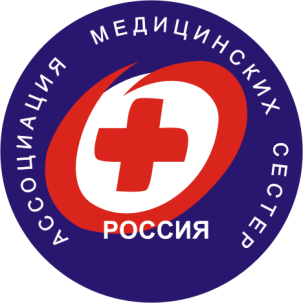 ОБЩЕСТВЕННАЯ ОРГАНИЗАЦИЯ «АССОЦИАЦИЯ СПЕЦИАЛИСТОВ СЕСТРИНСКОГО ДЕЛА»Членство в Ассоциации на 01.01.2021 г.Всего в Ассоциации – 1699 чел.В декретном отпуске – 72 чел.Почетный член Ассоциации – 4 чел.С 01.01.2020 г. по 01.01.2021 г.Вступило в Ассоциацию: 159 чел.Выбыло из Ассоциации: 73 чел.Степень вовлеченности сестринского персонала Вологодской области в Ассоциацию составляет 15,5 %.